IsmandaIsmanda lernte ich auf der Herrentoilette unserer Firma kennen.
Nein, nicht so, wie Sie denken, sondern mit allem Anstand und aller Unschuld.
Sie war die neue Putzfrau in unserem Betrieb.
Zu Ihrem Aufgabenbereich gehörte eben auch das Reinigen der Toiletten.Anders als ihre robuste Vorgängerin, die bedenkenlos ihrem Putzgeschäft nachging, während die Herren ihr Geschäft an der Rinne verrichteten, öffnete Ismanda die Klotür einen Spalt und rief schüchtern fragend ihren Namen hinein, um ihr Kommen anzukündigen: „Ismanda?“Hörte sie dann keinen Protest, so wusste sie, dass die Luft rein war und sie ungestört putzen konnte.Weil sie so ein nettes Geschöpf war, suchte ich eine Chance, um mit ihr ins Gespräch zu kommen.Ich passte einen günstigen Moment ab und lobte ihren schönen Namen.Leider war ihre Reaktion ganz anders, als ich erwartet hatte. Sie sah mich nur verständnislos an (oder lag da gar Empörung in ihrem Blick?) und sagte kein einziges Wort.Als ich im Kollegenkreis erwähnte, wie niedlich die neue Putzfrau ihren Namen durch den Türspalt ins Herrenklo rufe, belehrte mich ein Kollege, der komischerweise immer alles weiß: „Quatsch, die will nur rauskriegen, ob Kerle im Klo sind. Die ruft nicht ihren Namen, sondern fragt: „Is Mann da?“.Lösung: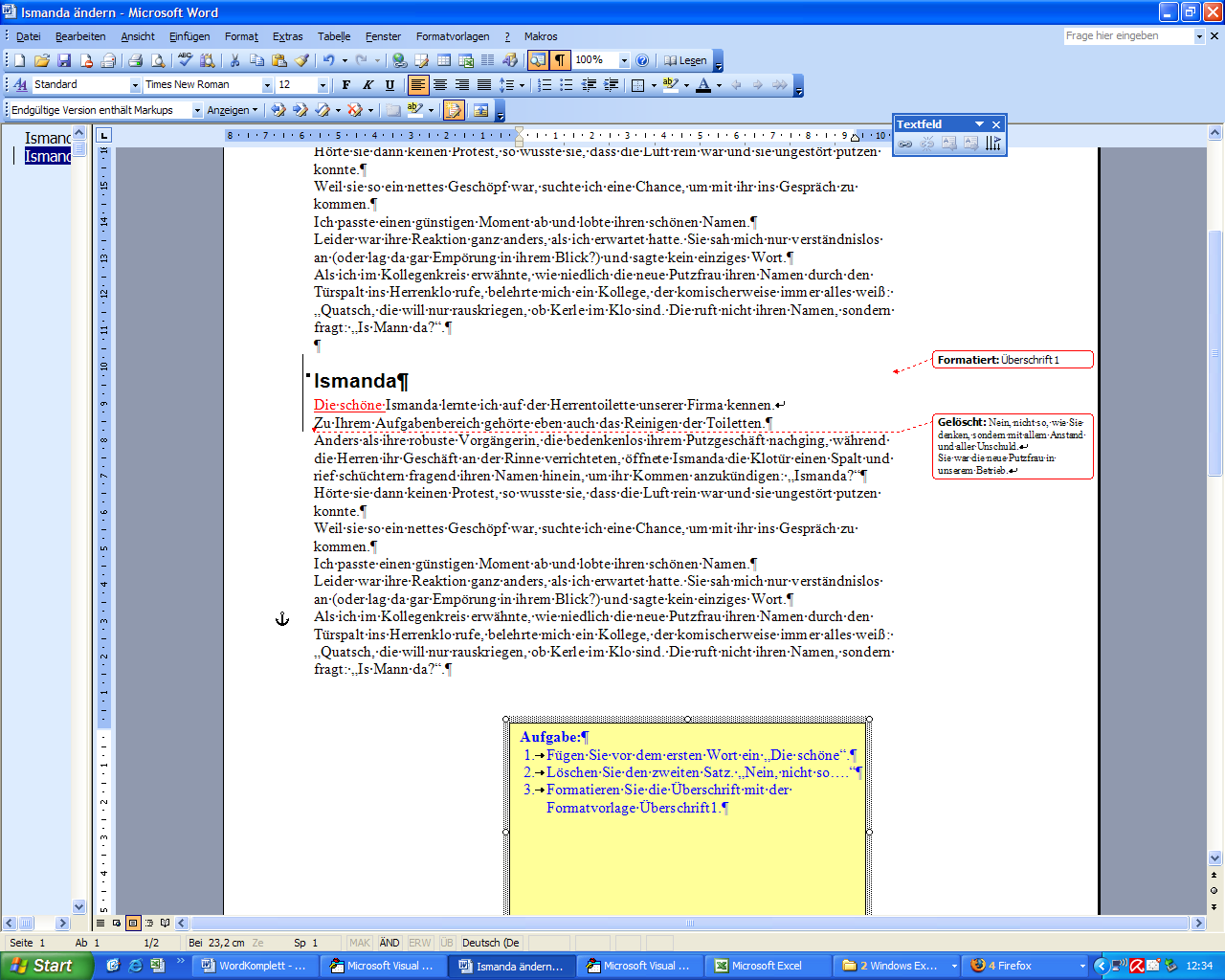 